Физика.Тема: Энергия связи. Дефект массы.Записать в тетрадь дату, тему урока.Прочитать в учебнике § 57.Ответить письменно на три вопроса.На сайте (ссылка: https://videouroki.net/et/pupil):Посмотреть видеоурок 49 « Энергия связи. Дефект масс».Выполнить задание в электронной тетради. Урок 49.Срок выполнения: до 15.05.Примечание: Вход на сайт по индивидуальному логину и паролю. Выслан каждому.ОБЖ.Тема: Факторы, разрушающие здоровье человека. Алкоголизм.Прочитать в учебнике § 5.2 (раздел III, глава 5).Сделать краткий конспект.Срок выполнения: до 15.05.Фото выполненного домашнего задания выслать по WhatsApp 8-950-200-85-37  или на почту:  pioekbg@mail.ruМатематика.Пройти по ссылке  https://edu.skysmart.ru/student/sabunebigu  и выполнить не менее 10 заданий из варианта (выбор заданий по усмотрению учащегося)Английский язык.https://puzzle-english.com/exercise/gerundПерейти по ссылке.Проработать слова и выражения. Обратите внимание: слова и выражения нужно прослушивать, нажимая на значок «динамик». Повторять их вслух. ОБЯЗАТЕЛЬНО!Переключить на «ознакомиться с фразами». Читать фразы вслух, прослушивать их, нажимая на значок «наушники», повторять за диктором. При необходимости просмотреть видеоурок 06.05.20. 5.  Выполнить задание (жёлтая кнопка «начать задание») - собрать фразы из пазлов. 6. Сделать скриншот «задание выполнено», прислать мне, подписав, чьё это задание, на +79193773311в WhatsApp, на эл.почту 79193773311@mail.ruили в группе в Skype. 7. На оценку к 13.05.20: придумать и написать 7 предложений с герундием. Биология. Тема «Эволюция биосферы» 1. Запишите тему урока в тетради.2.Посмотрите видео по ссылке: https://www.youtube.com/watch?v=u-XGcongkfk&feature=emb_logo3. Ответьте устно на вопрос: почему можно утверждать, что надвигающийся экологический кризис является результатом деятельности человека? Информатика .Работа над усовершенствованием  веб – страницы, в которой должны присутствовать цветной текст,  картинка, используя стандартную программу Блокнот и язык HTML, по одной из предложенных темД. Шостакович «Ленинградская симфония»В.П. Соловье – Седой «Вечер на рейде»Бессмертный полк.К. Симонов «Жди меня»А. Твардовский «Василий Теркин»М. Шолохов «Судьба человека»Пример оформления: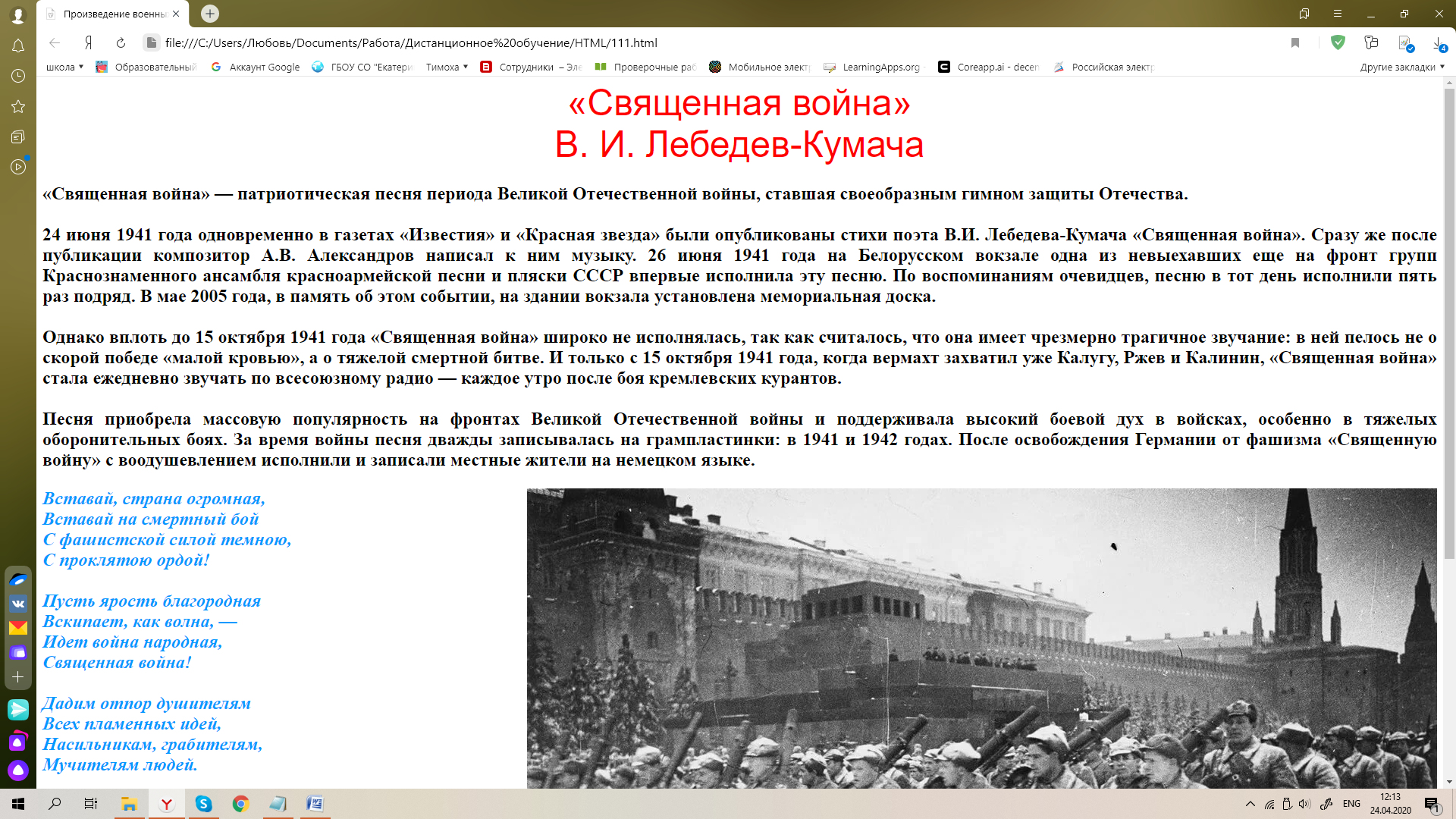 Всю папку выслать мне личным сообщением в Skype. 